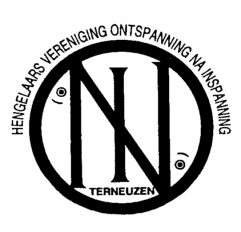 REGLEMENT   VASTE STOK WEDSTRIJDEN enVETERANEN WEDSTRIJDEN ( vanaf 50 jaar )  2015Hengelaarsvereniging     O.N.I. TerneuzenDeze vaste stok wedstrijden zijn alleen  voorbehouden aan  leden van Hengelaarsvereniging  O.N.I.             Het  inschrijfgeld bedraagt  Euro  6,-  per  wedstrijd. De wedstrijden worden vervist op de Otheense kreek.                       Samenkomst parking jachthaven Otheense kreek. Er zal gevist worden in competitie verband Er zal zesmaal per competitie gevist worden , het is niet noodzakelijk om alle zes de wedstrijden mee te vissen De vijf beste wedstrijden zijn voor het eindklassement bepalend.  Na iedere wedstrijd is er een prijsuitreiking in het clubgebouw van de hengelaarsvereniging. De deelnemer dient zelf zijn prijs op te halen.Bij de veteranen competitie zullen de prijzen uitgereikt worden op de najaarsvergadering en er wordt gevist via het spaarpotsysteem. Alle wedstrijden tellen hier mee.De huldiging van de kampioenen zal plaatsvinden tijdens de najaarsledenvergadering.             Per wedstrijd wordt er  4  uur gevist.  ( als de weersomstandigheden dit toelaten ). Als de wedstrijd voor 2/3                  dus meer dan 2 uur is vervist , wordt deze als gevist aangenomen. 		Er wordt gevist op gewicht 1 punt  per gram. Er mag niet gevist en gevoerd worden met gekleurde maden . Voeren met  Amorce  is verboden.De gevangen vis mag alleen in een ruim nylon leefnet bewaard worden , de gevangen vis wordt na weging direct en zorgvuldig teruggezet. Paling/Snoek tellen niet en worden direct teruggezet.Alle gevangen vis telt. Visser is verantwoordelijk voor zijn/haar aangeboden vis, aanbieden is éénmalig.Er wordt gevist met de vaste hengel .Maximaal  11,5 mtr. Er mag uitsluitend met  1  hengel , 1  tuig , 1  haak worden gevist. Het gereed hebben van 1 opgetuigde reservehengel is toegestaan , mits deze niet is beaasd, en uit het water.De deelnemers moeten minimaal  1 ¼ uur  voor aanvang van de wedstrijd  aanwezig zijn. De plaatsen worden 1 ¼   uur voor aanvang wedstrijd door loting aangewezen.  ( geen koppels ).Weging van de vis is direct na afloop van de wedstrijd aan het water. Iedere deelnemer behoort dit reglement te kennen en op te volgen, bij overtreding hiervan kan onmiddellijke uitsluiting volgen.Winnaar van de Vaste stokcompetitie wordt diegene die in deze competitie de minste klassementpunten heeft . De vijf beste wedstrijden tellen voor het klassement.Voeren:  1e signaal: Zwaar voeren.  2e Signaal : Einde wedstrijd.In geval waarin dit reglement niet voorziet , beslist de Witviscommissie.Elke deelnemer wordt verzocht op of aan het wedstrijdparkoers geen afval , in welke vorm dan  ook , achter te laten , men neemt dit mee naar huis. Bij het niet opvolgen hiervan zal uitsluiting volgen.Terneuzen  23 januari 2015